PEOPLE FIRSTSTATE OF FLORIDA BENEFITSNEW HIREENROLLMENT INSTRUCTIONSPeople First Service Center: 1-866-663-4735 Monday through Friday, 8 a.m. to 6 p.m. E.T.PEOPLE FIRSTSTATE OF FLORIDA BENEFITSNEW HIREENROLLMENT INSTRUCTIONSPeople First Service Center: 1-866-663-4735 Monday through Friday, 8 a.m. to 6 p.m. E.T.PEOPLE FIRSTSTATE OF FLORIDA BENEFITSNEW HIREENROLLMENT INSTRUCTIONSPeople First Service Center: 1-866-663-4735 Monday through Friday, 8 a.m. to 6 p.m. E.T.① 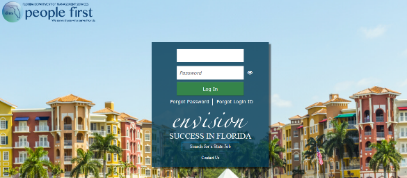 log on: https://peoplefirst.myflorida.comPeople First ID (mailed by People First) and Password (first Log On PfMMDDYY – Example: Date of Birth is August 15, 1967; initial log on Pf081567)②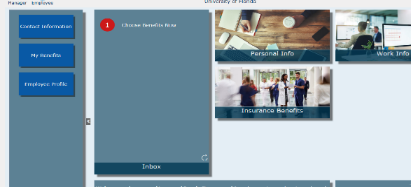 Employee Landing Page – Choose Benefits Now (Inbox) ③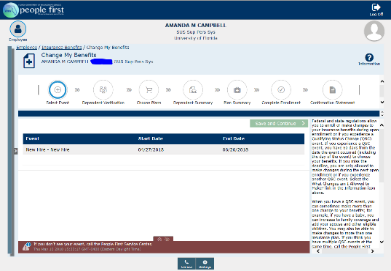 Click New Hire – Save and Continue④ 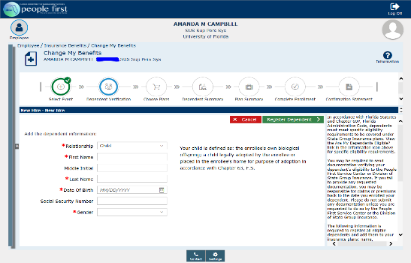 Dependent Verification -  click on register a new dependent (+) sign to add dependents: add Relationship; First Name; Last Name; Date of Birth and Gender – Save and Continue ⑤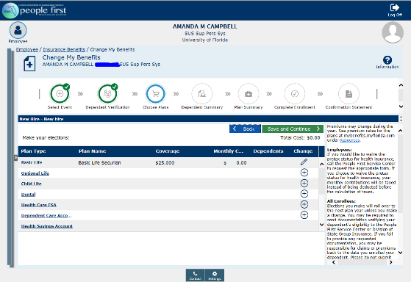 Choose Plans – click the (+) to add plans–use the drop down arrow to choose the new election.– Save⑥ 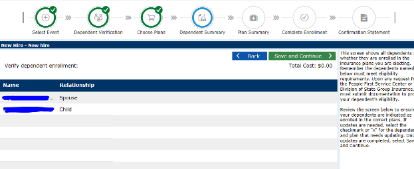 Dependent Summary - Review this screen to ensure your dependents are enrolled in the correct plans. - Save and Continue.⑦ 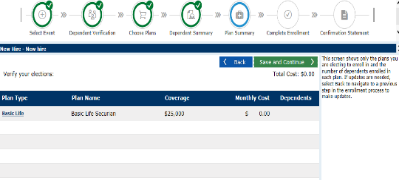 Verify your elections – Save and Continue⑧ 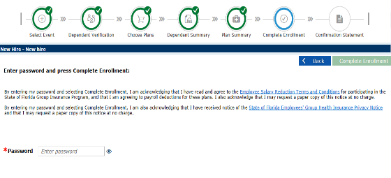 Enter Password – Complete Enrollment⑨ 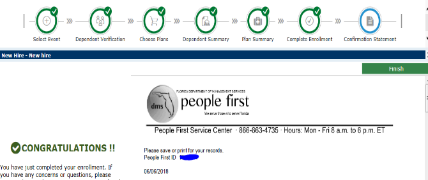 Confirmation Statement – Print or Save Confirmation Letter - Finish